МУНИЦИПАЛЬНОЕ БЮДЖЕТНОЕ ДОШКОЛЬНОЕ ОБРАЗОВАТЕЛЬНОЕ УЧРЕЖДЕНИЕ ДЕТСКИЙ САД № 44 «СИБИРЯЧОК»(МБДОУ № 44 «Сибирячок»)П Р И К А З    25.01.2024                                                                                   № ДС44-11-33/4г. СургутОб организации деятельности Центра здоровьесбережения МБДОУ № 44 «Сибирячок» в 2023-2024 учебном году        В соответствии с Федеральным законом Российской Федерации от 29.12.2012 № 273-ФЗ «Об образовании в Российской Федерации», в целях организации комплексной работы по сохранению и укреплению здоровья воспитанников, а также создания оптимальных условий, обеспечивающих уменьшение рисков заболеваемости воспитанников           ПРИКАЗЫВАЮ:1. Внести в приказ МБДОУ № 44 «Сибирячок» от 29.08.2023                              № ДС44-11-371/3 «Об организации деятельности Центра здоровьесбережения МБДОУ № 44 «Сибирячок» в 2023-2024 учебном году» (далее – приказ) следующие изменения: изложить п 2 приказа в новой редакции: назначить воспитателя Пермякову А.М. руководителем Центра здоровьесбережения. 2. Контроль за выполнением приказа оставляю за собой.Заведующий                  Ю.В. Гриценко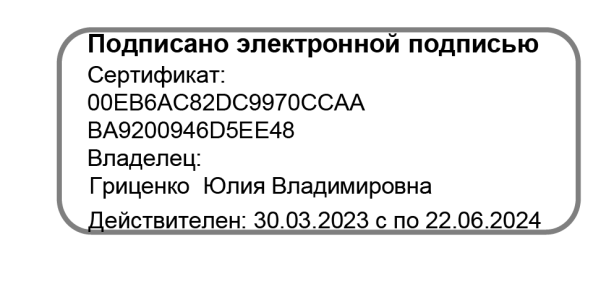 Исполнитель:Исмаилова Анастасия Анатольевна,заместитель заведующего по УВР, Тел.: (3462) 58-22-32                                                                                   УТВЕРЖДАЮ                                                                                                            Заведующий                                                                                                                                                                                                                                                                                                                                                                   МБДОУ № 44 «Сибирячок»                                                                                                                                                                                                                                                                                                               __________ Ю.В. Гриценко                                                                                                                                                                                                                                                                                                «25»          01               2024                                                                                                                                                                                                                                                                                                                                                                                                                Состав и обязанности специалистов                                       Центра здоровьесбережения №Ф.И.О. специалиста ДолжностьФункциональные обязанности1Исмаилова А.А.Заместитель заведующего по учебно-воспитательной работе1. Курировать деятельность Центра. 2. Оказывать консультативную помощь по вопросам здоровьесбережения и деятельности специалистов Центра. 2Пермякова А.М.,руководитель  Центра здоровьесбережения Учитель (физическая культура)1. Планировать работу                          в соответствии со своими функциональными обязанностями, направлениями деятельности Центра и проблемами дошкольного образовательного учреждения, выявленными на основе командного взаимодействия.2. Участвовать в работе органов управления МБДОУ № 44 «Сибирячок». 3. Вносить предложения                     по вопросам организации разнообразной физкультурной работы в МБДОУ.3Шабалин С.В.Учитель (физическая физкультура)1. Организовать мероприятия по пропаганде здорового образа жизни, среди воспитанников и родителей (законных представителей), в том числе и личным примером.2. Взаимодействовать                         с организациями и учреждениями, работающими в сфере здравоохранения, физкультуры и спорта.3.  Вносить предложения                     по вопросам организации разнообразной физкультурной работы в МБДОУ.4Бугайская М.Г.Учитель-логопед1. Создавать условия для профилактики заболеваний и укрепления здоровья воспитанников.2. Участвовать в обсуждении вопросов, касающихся деятельности Центра, и вносить предложения по ее совершенствованию.5Павленко Л.В. Учитель (физическая физкультура)1. Создавать условия для профилактики заболеваний и укрепления здоровья воспитанников посредством вовлечения воспитанников в занятия физической культурой и спортом.2. Вовлекать участников образовательных отношений в работу по формированию культуры здорового и безопасного образа жизни.3.  Вносить предложения                     по вопросам организации разнообразной физкультурной работы в МБДОУ.6Вафина М.Ш.Педагог-психолог1. Выявлять реальные и потенциальные группы социального риска, проводить профилактические работы. 2.  Вносить предложения                     по вопросам организации разнообразной физкультурной работы в МБДОУ.3. Проводить ежемесячный мониторинг общей заболеваемости воспитанников. 7Аджиманбетова К.Я.Медицинская сестраПроводить мониторинг здоровья воспитанников с использованием единых показателей здоровья.8Мухамаева Р.Р. Воспитатель1. Транслировать педагогической общественности МБДОУ опыт использования здоровьесберегающих технологий в воспитательно-образовательной деятельности МБДОУ № 44 «Сибирячок»2. Вносить предложения                     по вопросам организации разнообразной физкультурной работы в МБДОУ.